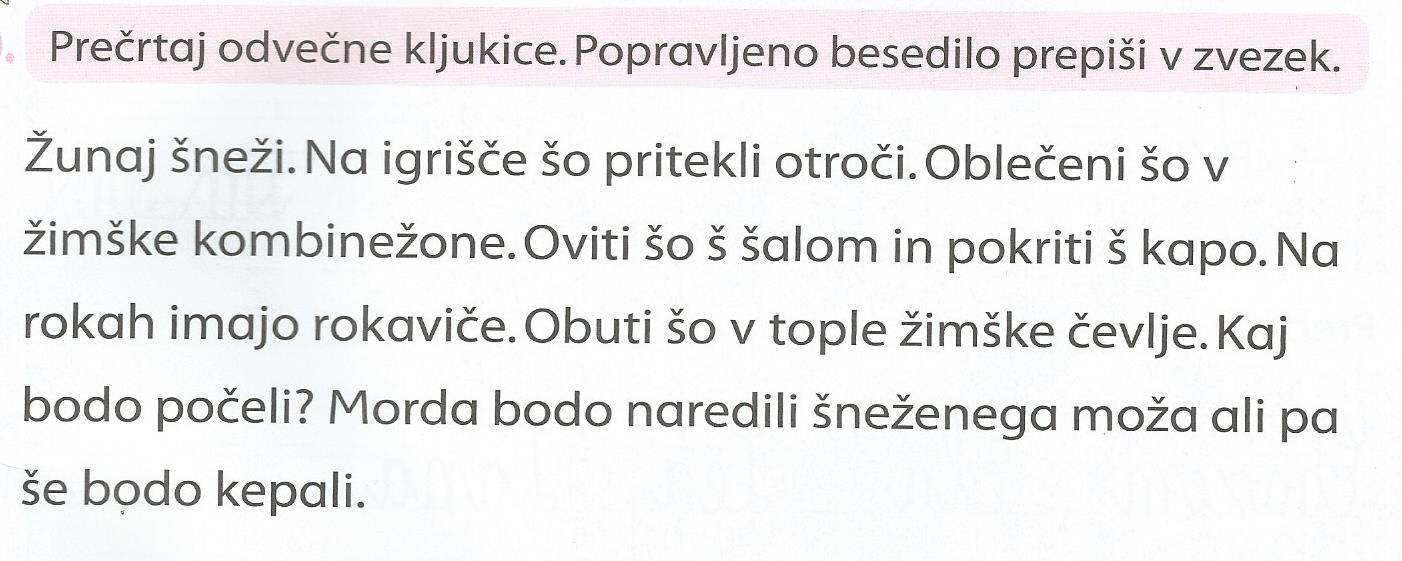 Želim ti veliko zdravja in uspeha pri pouku na daljavo.Za vsa dodatna pojasnila sem na voljo na e-naslovu: teazbicajnik@gnail.com.Zap- št. dneva – pouk na daljavoDatum:19.čet., 9. 4. 2020PredmetDejavnostDodatna navodilaMATEnice gorV zvezek za matematiko prepiši račune in jih reši.Pomagaj si s stotičnim kvadratom ali številskim trakom.Reši naloge V SDZ/64 .                            VAJA    22 + 7 =                               91 + __ = 92       63 + 3 =                               87 + __ = 90       95 + 4 =                               55 +__ = 60    33 + 6 =                               22 + __ = 30                      56 + 3 =                               45 + __ = 50   66 + 4 =                               33 + __ = 36    71 + 7 =                               67 + ___ = 69     47 + 2 =                              42 + __ = 49	     PredmetDejavnostDodatna navodilaSLJVaja v branju in pisanju s pisanimi črkamiSamostojno deloDvakrat preberi besedilo, ki je napisano spodaj.Ali je vse pravilno zapisano?Ugotovi, kje so napake.Popravljeno besedilo  (brez napak) lepopisno prepiši s pisanicami v lepopisni zvezek.NOVO!Prepis fotografiraj in obvezno pošlji učiteljici do 19. ure istega dne.